Ik kan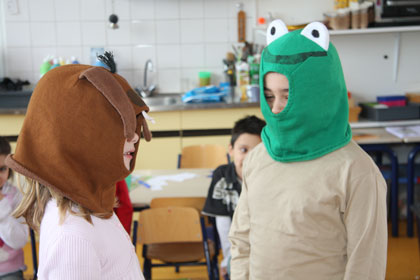 met hulpzelfstandigeen verhaal naspelen